§61.  Board of commissioners; election; chairmanThere shall be a board of commissioners for each county consisting of a chairman and 2 other persons.  Each of the commissioners of a county must represent one of the commissioner districts established by law for the commissioner's county.  [PL 2003, c. 43, §1 (AMD).]1.  Residency; election by district.  Members of each board of commissioners must be residents of the commissioner district which they represent and shall be elected by the voters of that district.[PL 1987, c. 737, Pt. A, §2 (NEW); PL 1987, c. 737, Pt. C, §106 (NEW); PL 1989, c. 6 (AMD); PL 1989, c. 9, §2 (AMD); PL 1989, c. 104, Pt. C, §§8, 10 (AMD).]2.  Mode of election.  County commissioners shall be elected on the Tuesday following the first Monday of November in each even-numbered year.  The votes shall be received, sorted, counted and declared in the same manner as votes for Representatives.  The municipal clerk shall record in the municipal records the names of the persons voted for, the number of votes for each and the whole number of ballots received.  The municipal clerk shall send true copies of these records, sealed and attested in the same manner as returns of votes for Senators, to the Secretary of State.[PL 1987, c. 737, Pt. A, §2 (NEW); PL 1987, c. 737, Pt. C, §106 (NEW); PL 1989, c. 6 (AMD); PL 1989, c. 9, §2 (AMD); PL 1989, c. 104, Pt. C, §§8, 10 (AMD).]3.  Chairman.  The commissioners shall select their chairman annually at their first meeting on or after the first day of January to act for one year.[PL 1987, c. 737, Pt. A, §2 (NEW); PL 1987, c. 737, Pt. C, §106 (NEW); PL 1989, c. 6 (AMD); PL 1989, c. 9, §2 (AMD); PL 1989, c. 104, Pt. C, §§8, 10 (AMD).]SECTION HISTORYPL 1987, c. 737, §§A2,C106 (NEW). PL 1989, c. 6 (AMD). PL 1989, c. 9, §2 (AMD). PL 1989, c. 104, §§C8,10 (AMD). PL 2003, c. 43, §1 (AMD). The State of Maine claims a copyright in its codified statutes. If you intend to republish this material, we require that you include the following disclaimer in your publication:All copyrights and other rights to statutory text are reserved by the State of Maine. The text included in this publication reflects changes made through the First Regular and First Special Session of the 131st Maine Legislature and is current through November 1. 2023
                    . The text is subject to change without notice. It is a version that has not been officially certified by the Secretary of State. Refer to the Maine Revised Statutes Annotated and supplements for certified text.
                The Office of the Revisor of Statutes also requests that you send us one copy of any statutory publication you may produce. Our goal is not to restrict publishing activity, but to keep track of who is publishing what, to identify any needless duplication and to preserve the State's copyright rights.PLEASE NOTE: The Revisor's Office cannot perform research for or provide legal advice or interpretation of Maine law to the public. If you need legal assistance, please contact a qualified attorney.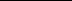 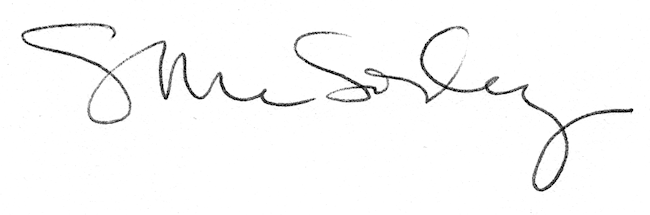 